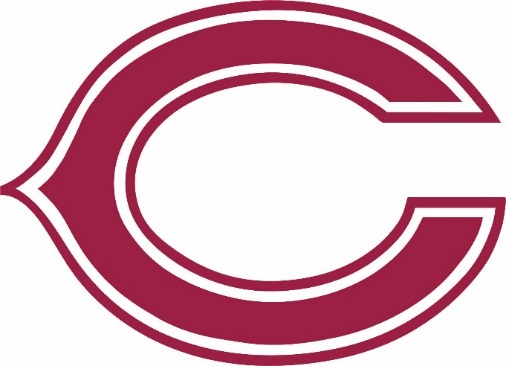 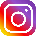 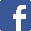 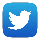 Memberships/Corporate SponsorshipsAttention Trojan Baseball Fan:The 2021 Membership Drive for the Coffee County Dugout Club is in full swing! We appreciate the support of our returning members and look forward to welcoming new families and friends. We are excited that the 2021 Season will be our 51st Season of playing baseball at Coffee High School. There’s no better time to join!  Becoming a member of the Coffee County Dugout Club is the perfect way for parents, grandparents, family members, former players, friends of the program, and anyone with pride in Trojan Baseball to show their support.  The Coffee County Dugout Club was formed in 2012 and exclusively supports the Coffee High School Baseball Program. When you join and become a member of the Coffee County Dugout Club, 100% of your donation goes directly to support and benefit the Trojan Baseball Program.  As a Dugout Club Member, you will provide both moral and financial support to all Trojan Baseball Players. Your financial donation will primarily be used for:Purchase of Uniforms & Purchase of Necessary Practice and Game EquipmentIt should also be noted that all donations are 100% tax deductible. If you, your business, organization, family or friends would like to help support the Trojan Baseball program, please become a member. Thank you in advance for your generosity and continued support, from the coaches, our players and their parents as well!Maroon Membership = $150Membership, All Games Season Pass, 1 Coffee Hat or T-ShirtAdd All Games Season Pass: $100White Membership = $100Membership, Varsity Games Season Pass, Add Varsity Games Season Pass: $50Gold Membership = $100Membership, Sub-Varsity Games Season Pass, Add Sub-Varsity Games Season Pass: $50Gray Membership = $75Membership, Middle School Games Season Pass, Add Middle School Games Season Pass: $25Grand Slam Corporate Sponsorship = $1000Full page ad in program, Game night sponsor at a home Varsity Game (your sponsorship allows ALL STUDENTS to get in free PLUS recognition as the game night sponsor), (4) All Games Season Passes, hole sponsor and team at Trojan Golf Tournament (Date TBD), recognition at baseball clinic (Date TBD).Homerun Corporate Sponsorship = $5001⁄2 page ad in program, Game day recognition, (2) All Games Season Passes, hole sponsor at Trojan Golf Tournament (Date TBD), banner recognition at baseball clinic (Date TBD).Triple Corporate Sponsorship = $3001⁄4 page ad in program, Game day recognition, (1) All Games Season Pass, recognition at baseball clinic (Date TBD). 2021 Coffee County Dugout Club Membership FormIndividual or Business Name: ___________________________________________________Contact Name (if different): ____________________________________________________Address: ____________________________________________________________________Phone Number: ______________________________________________________________Email Address: _______________________________________________________________Please check beside the level you wish to join. Any and all donations will be greatlyappreciated.Individual:	 _____ Maroon $_________	 _____ White    $_________	 _____ Gold       $_________	 _____ Gray       $_________Corporate: 	_____ Grand Slam @ $1000	 	_____ Homerun @ $500		 _____ Triple @ $300For more information, email us @ coffeedugoutclub@gmail.comWe must receive your membership form and payment as soon as possible to ensure that you receive your Membership Package in time before the season kicks off.Please make checks payable to:  Coffee County Dugout ClubReturn this form and payment to:Coffee County Dugout Club P.O. Box 3304 Douglas, GA 31534